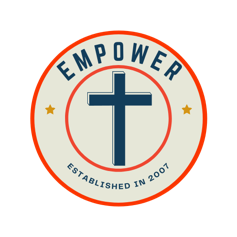 Empower Leader LetterYouth Pastors, Leaders, and Volunteers: Happy 2024! The time for Joplin District NYI EMPOWER is here! We are so excited about how God is going to move during this awesome time of seeing students showcase their talents! I just wanted to give you a quick update about EMPOWER 2024. The Friday Night March 8th registration will be taking place from 6:30-7:30pm, and the kick-off service will go until around 8:30pm. Directly following that we will start the dodgeball tournaments in the gyms. Highschool will be in the main gym, and Middle School will be in the aux gym. (See tentative Schedule below) This should not last no later than 1 am. On Saturday, fine arts will be taking place in the band room and the auditorium of Fort Scott High School. Boy’s and girl’s sports competitions will take place inside the two gymnasiums, as well as the Fort Scott District Stadium right next to the highschool. The only sport that will take place outside of Fort Scott High School will be disc golf at Gunn park for those that register. Remember, students may register for ONE tournament event plus Dodgeball.When your entire group is done with the events there will be a table in the cafeteria for you to receive information about Max @ MNU 2024 from either Fred Toomey or Amanda Pride before leaving the event.It’s our goal to make this year’s EMPOWER an awesome event for our students and adult sponsors. To make it great, we need your help. If you can encourage your students to attend and pray for our Friday evening service, we would really appreciate it! If you are planning on attending, we need some additional volunteer help. With all the different sports and fine arts events going on, we need a small army to make everything go smoothly. If you (or some of your adult volunteers) would be willing to help with our events with reffing, judging fine arts, etc; please let us know! Registration is going to look different this year in an effort to streamline this process for my the event coordinators. Participants will fill out individual registration forms and give them to their youth pastor/leader. Pastor/leaders of groups will be sent an excel sheet to fill out so we can put together brackets and fine arts performance times ahead of your group being here. Registration is due by March 3rd, but we also understand that things can change so we will be able to make minor changes to scheduling. Please bring your paper registrations and 1 check made out to Joplin District NYI, to the event.This year we will have a hospitality room for youth pastors/leaders, but we are also adding during Saturday some food trucks and a concessions stand during the day for your students to eat at, so that your youth group does not have to leave to grab food during the event.For sleeping arrangements Friday evening, if you choose to not make hotel arrangements, we have lodging available. We will be sharing one location at Fort Scott church of the Nazarene. Please contact Nick Sprague for lodging. Once again, thank you so much for your support of Joplin District NYI. I will attach a list of addresses/contact information for the locations listed above. We look forward to hosting you here in Fort Scott, KS! Feel free to contact me with any questions. Empower Director’s Fred Toomey – NYI President (417-234-2651) yptoomey1985@suddenlink.net Nick Sprague – Empower Director (913-944-2169) nick@fsn.life  Important LocationsFort Scott High School1005 S Main St. Fort Scott, KS 66701Gunn Park1010 Park Ave Fort Scott, KS 66701Sleeping LocationFort Scott Church of the Nazarene 1728 Horton Rd. Fort Scott, KS 66701Popular Eating LocationsCommon Ground Coffee Shop 12 E Wall St. Fort Scott, KS 66701Hot Wok (Chinese Buffet) 1511 S National Ave. Fort Scott, KS 66701Pizza Republic
17 S Main St. Fort Scott, KS 66701Dominos Pizza
2 Jersey St. Fort Scott, KS 66701Daylight Donuts
1514 S National Ave. Fort Scott, KS 66701HotelsSleep Inn & Suites
302 E Wall St. Fort Scott, KS 66701Travelodge by Wyndham 2505 US 69 Fort Scott, KS 66701Fort Scott Inn
101 State St. Fort Scott, KS 66701Sleep Inn & Suites
302 E Wall St. Fort Scott, KS 66701Weekend ScheduleAll sports brackets will be posted inside the commons area, instrumental & vocal music will be held in the band room and competition times will be posted beside the door. Preaching, Drama, Worship Band, and Dance will be held in the Auditorium and competition times will be posted beside the door. There will also be some board games, video games and activities for students to do inside the commons area when they are not participating in the event.FRIDAY MARCH 10TH 6:30-7:30pm Check-in 7:30pm – 9:00pm Service @ Fort Scott High School Auditorium 9:15pm – 1am Dodgeball Highschool – Main GymMiddle School – Aux GymSATURDAY MARCH 11TH 7:30AM 5K run @ Fort Scott High School 8:00am Liberal Arts events begin Instrumental & Vocal Music will be competing inside the Band Room Preaching, Drama, Worship Band, and Dance will be competing inside the auditorium Competition times will be posted beside the corresponding doors 10:00am Sports events begin Basketball will begin on Court 1 inside the main gym (Will expand as more courts open up) 3 point contest will begin on Court 2 inside the main gym (Will expand as more courts open up) Spikeball will take place on the side of the auxiliary gymVolleyball will start inside the auxiliary gym Flag Football will start on the north end of the football field Soccer will start on the south end of the football field Disc Golf will start in Gunn Park.